St Bernadette’s RC Church, Bispham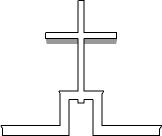 Parish Priest: Fr. Peter D. Clarke 26, All Hallows Road Bispham FY2 0AS	Tel: 01253 352587	 Office/Eileen Mon & Thurs 8:30-11:30Email stbernadettesbispham@hotmail.com	        www.stbernadettesbispham.co.uk12th/13th September 2020           Twenty Fourth Sunday in Ordinary Time	We come together to celebrate the God who loves and forgives us all. As a community of faith we pray for peace and reconciliation throughout the world.
	First Reading Ecclesiasticus 27:30 - 28:7 We are warned of the dangers of resentment and lack of forgiveness, while being reminded of the commandments and of God’s mercy towards us.
	Second Reading Romans 14:7-9 No one lives for themselves, and Christians live for the Lord. The risen Christ is Lord of both the living and of the dead.
	Gospel Matthew 18:21-35 Jesus’ parable of the cancelled debt tells us that, as we have been forgiven, so we should forgive.Sat 12th  5pm 		Public Mass	Ann Reidy Sun. 13th              	10am		Public Mass	Michael and Teresa CarrollMon. 14th      	9am		Mass		People of the Parish10am		Carlton Chapel Service for Maura O’RooneyTues. 15th  12 noon		Public Mass 	Bernard BuckleyWed. 16th      	9am		Mass 		Intentions of Bernard MellingThurs. 17th   10:30am		Carleton Crematorium Service for Maureen Sharrock	12 noon		Public Mass 	Arnold ListerFri. 18th      	No Mass Today11am		Lytham Crematorium Service for Simon OliverTwenty Fourth Sunday in Ordinary TimeSat 19th  5pm 		Public Mass	Susan Mitchell Sun. 20th              	10am		Public Mass	Edna ThorleyLast Week’s Attendance: 160ishWe ask your prayers for all those who have died recently especially  Maureen Shorrock, Maura O’Rooney, and Simon Oliver and all those whose anniversary of death occur about this time Bernard Brennan, Susan Mitchell, Margo Izzett, Ray Long and Nancy Buchanan and for those in need of our prayers: those in hospital, the hospice, our priests at St. Winefride’s, and Michael Barnes, Meg Brett, Joseph Curran, Maria Curran, George Desborough, Tricia and Les Gibbie, Roland Hamer, Ken Hargreaves, Paul Huson,  Gloria Morris, James Neary, Brian Payne, Sheila Stewart, Yvonne Talbot, Bob Taylor, and Alex Walker.	Mass Intentions can still be left at the presbytery and these intentions can continue to be said. Everyone is dispensed from the Obligation of Sunday and Holyday mass for the time being. Please consider praying the mass at home with me at these times. 	Food Sunday will continue, and likely to be more necessary than ever. Food can be brought to the Church Porch (which will be checked regularly) or the presbytery at any time.	Hospital On-Call Chaplains: Although hospital visiting is now severely restricted we are still operating a 24/7 on-call R.C. Chaplain’s rota in Victoria Hospital. The active priests (including myself, on Saturday Nights through Sunday Morning) are on the rota. If you need a priest in an emergency please ring the ward and ask them to call the on-call duty R.C. chaplain.	Weekly Offerings. Given the financial ramifications of these times the diocese is asking our parishioners to consider and arrange keeping-up their weekly offertory donation, either by setting up a standing-order, or by putting your weekly donation into a marked envelope and posting it through the presbytery letter box or by bringing the total amount to church after the situation is resolved. You could also alternatively send us what you would normally put in the collection via bank transfer. Email us to take up this option.	Newsletters will continue to be printed every week, and emailed to everyone on the list, and copies left in the Church porch. Please take copies of the newsletter or print them out to give to people you know without email, as well as other prayer sheets and cards etc. that I will leave at the back of Church and send by email. The Church Porch will generally be open from 10am to 4pm. Please take and deliver newsletters to those you know with no email. Please observe social distancing, and only have one person in the porch at each time.	Book Exchange available in the Church Porch. Please help your self.***************************************************************Despite the new rulings of six only in houses etc.,Masses in public in Church continue as normal,with all the same Covid guidelines taking place***************************************************************This WeekWe will be Celebrating MassSaturday 5pm   Sunday 10amTuesday 12noonThursday 12noonThere can be no more than fifty bubbles in Church, so there is plenty of room at each Mass.Thursday is actually the quietest Mass.Please note the times of Mass, which allow for cleaning, and please follow all instructions for social distancing. Only sit in marked benches.Tuesday Noon Mass is specially designated for our more vulnerable and elderly.More information will be given throughout this week and before each service.Please note that everyone is still dispensed from Sunday Obligation.Wearing a mask is now obligatoryunless you have underlying medical conditions which prevent doing so.Let the doors stay open!***************************************************************Eileen’s Sound-of-Music Sponsored WalkThis Sunday 13th September I will be putting my best foot forward to walk around the parish boundary in an attempt to raise a lot of money to pay for new curtains for the windows in the Parish Hall. The present ones have been up for about 30 years. Not one to go anywhere without a change of clothes I thought I might try to do the walk in costumes, based on parts of the ‘Sound of Music’. I will start walking after 10am Mass. I’m not handing out or filling in forms. I will collect money after masses or you can drop it off at the sacristy/presbytery clearly marked ‘sponsored walk’. Cheques payable to St Bernadette’s Church. Thank you and let’s pray for good weather.***************************************************************If you are a Minister or Reader and have settled in to coming to a regular Mass, could you let Fr. or Eileen know, so we can make up a rota for assisting. Many thanks.***************************************************************This Saturday Sunday’s Mass will be filmed and available via a link on YouTube. After it has been uploaded, I will let you know the link via email.The video will be up for a week, to be replaced by next Sunday’s Mass. ***************************************************************Stay safe, sensible and keep up the prayers!